Título del trabajoAutor: Xxxxxx Xxxxxx Xxxxxx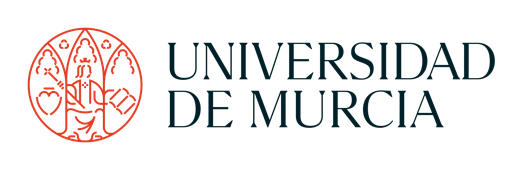 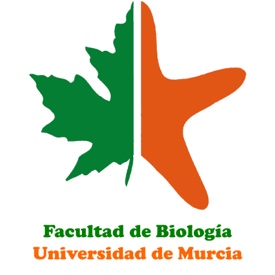 TRABAJO FIN DE GRADOGrado en XXXXXTRABAJO FIN DE GRADOGrado en XXXXXTRABAJO FIN DE GRADOGrado en XXXXXFacultad de Biología – Universidad de MurciaFacultad de Biología – Universidad de MurciaFacultad de Biología – Universidad de MurciaImagen (opcional)